93-005 Łódź, ul. Czerwona  3Tel 42 6831791    faks 42 6831378 WWW.oil.lodz.pl  e-mail: biuro@oil.lodz.plOkręgowa  Rada  Lekarska w ŁodziUCHWAŁA  Nr 604/VIII/2018Okręgowej Rady Lekarskiej w Łodziz dnia 27 listopada 2018 rokuw sprawie wydzielenia środków finansowych w celu zwiększenia funduszu na celową pomoc finansową dla lekarzy i lekarzy dentystów, których prawa w związku z wykonywaniem zawodu zostały naruszone lub są zagrożoneNa podstawie art. 5 pkt 19) w zw. z art. 25 pkt 4) oraz art. 25 pkt 10) ustawy z dnia 2 grudnia 2009 r. o izbach lekarskich (Dz.U. Nr 219, poz. 1708 z późniejszymi zmianami), a także stosownie do § 2 uchwały nr 307/VI/2010 Okręgowej Rady Lekarskiej w Łodzi z 22 czerwca 2010 roku, uchwala się co następuje:§ 1Postanawia się wydzielić z budżetu Okręgowej Izby Lekarskiej w Łodzi kwotę 6000 (sześć tysięcy) złotych w celu zwiększenia funduszu na celową pomoc finansową dla lekarzy i lekarzy dentystów, których prawa w związku z wykonywaniem zawodu zostały naruszone lub są zagrożone utworzonego uchwałą nr 307/VI/2010 Okręgowej Rady Lekarskiej w Łodzi z 22 czerwca 2010 roku. § 2Uchwała wchodzi w życie z dniem podjęcia.        Sekretarz							PrezesOkręgowej Rady Lekarskiej w Łodzi		Okręgowej Rady Lekarskiej w Łodzi          lek. Mateusz Kowalczyk		                   dr n. med. Paweł Czekalski 		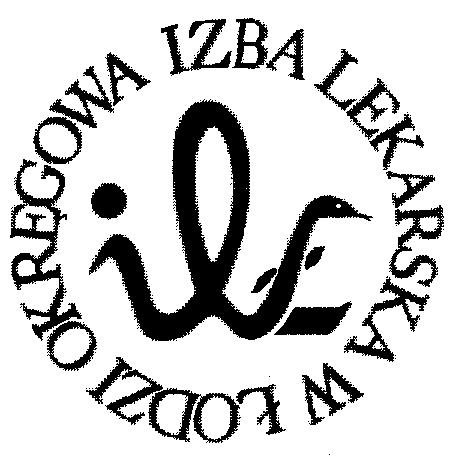 